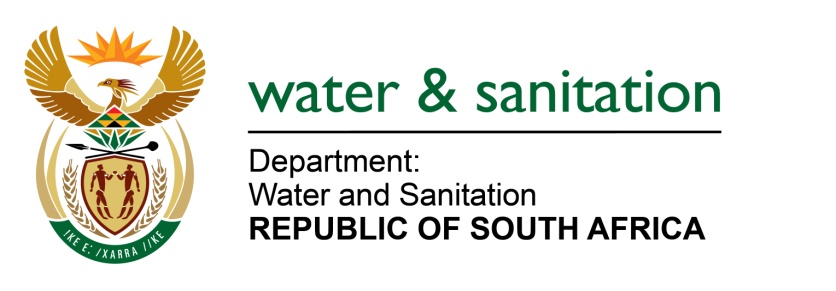 NATIONAL ASSEMBLYFOR WRITTEN REPLYQUESTION NO 2196DATE OF PUBLICATION IN INTERNAL QUESTION PAPER:  14 OCTOBER 2016(INTERNAL QUESTION PAPER NO. 30)2196.	Mr D W Macpherson (DA) to ask the Minister of Water and Sanitation:(a) How many directives did her department issue to municipalities for the discharge of ineffectively treated effluent (i) in the past five financial years and (ii) during the period 1 April 2016 up to the latest specified date for which information is available, (b) what were the (i) names and (ii) locations of each of the specified municipalities, (c) on what date was each of the specified directives issued and (d) what are the relevant details of all follow-up action taken by her department in each case?									NW2518E---00O00---REPLY:			(a)(i)	The number of directives issued to municipalities for the discharge of ineffectively 	treated effluent is a total of seventy (70) directives were issued to municipalities across the country to date. A Fifty six (56) of these were issued in the past five years.	TABLE 1 Breakdown per province for the past five (5) years:(a)(ii)	The number of directives issued to municipalities for the discharge of ineffectively 	treated effluent since April 2016 is a total of fourteen (14) directives were issued.  	TABLE 2 Breakdown per province since April 2016:(b)(c) and (d) Refer to Annexure A for the names and location and dates of each specified municipalities.---00O00---Annexure A	Number of Non-compliance letters, Pre-directives and Directives Issued to Municipalities from April 2011 to March 2016LocationNon-compliance LettersPre-directivesDirectivesEastern Cape021801Free State180710Gauteng100713KwaZulu-Natal00402Limpopo01714Mpumalanga160506North West011408Northern Cape010801Western Cape0001 Total488056LocationDirectivesEastern Cape01Free State0Gauteng5KwaZulu-Natal2Limpopo01Mpumalanga01North West02Northern Cape02Western Cape0Total 14Non-compliance LettersNotices/Pre-directives(a) Directives and (c) date issued(b)(i) Municipality name (b)(ii) Location(d) Follow up action takenNone2016/01/302016/02/10Metsimaholo Local Municipality GautengThis municipality is receiving support from the Department.NoneNone06/04/2016Emfuleni Local Municipality-Pump station 10GautengThis municipality is receiving support from the Department.NoneNone12/01/2016Emfuleni Local Municipality-Pump station 2,3,10GautengThis municipality is receiving support from the DepartmentNoneNone06/04/2016Emfuleni Local Municipality-Pump station 5GautengThis municipality is receiving support from the DepartmentNone06/05/2014Emfuleni LM Evaton gardens pump overflowGautengThis municipality is receiving support from the DepartmentNone08/09/201422/08/2014Emfuleni LM Kwamasiza HostelGautengThis municipality is receiving support from the DepartmentNoneNone22/08/2014Emfuleni LM Evaton MaholeGautengThis municipality is receiving support from the DepartmentNoneNone24/02/2011Lesedi LM Balfour Sewage WorksGautengThe Department continues to engage with non-compliant municipalities that have been issued with notices and directives. NoneNone30/09/2016Ekuhuruleni MetroGautengThe Department continues to engage with non-compliant municipalities that have been issued with notices and directives. NoneNone08/04/2016Mogale city LM: Manhole spillageGautengThe Department continues to engage with non-compliant municipalities that have been issued with notices and directives. NoneNone03/02/2014Ekuhuruleni MetroMarlands, Germiston Sewer overflowGautengThe Department continues to engage with non-compliant municipalities that have been issued with notices and directives. NoneNone23/10/2014Ekuhuruleni MetroMarlands, Germiston Sewer overflowGautengThe Department continues to engage with non-compliant municipalities that have been issued with notices and directives. NoneNone23/10/2015Ekuhuruleni MetroMarlands, Sewer Affecting Scaw OperationsGautengThe Department continues to engage with non-compliant municipalities that have been issued with notices and directives. None15/04/201502/06/2015Lekwa Local Municipality: TLC Pump Station Discharging Raw SewageGautengThe Department continues to engage with non-compliant municipalities that have been issued with notices and directives. None24/07/201510/02/2016Metsimaholo Local Municipality : A Burst Sewage Pipe  GautengThe Department continues to engage with non-compliant municipalities that have been issued with notices and directives. NoneNone15/10/2014Metsimaholo Local Municipality :Pump Station Not Working   GautengThe Department continues to engage with non-compliant municipalities that have been issued with notices and directives. None31/07/2014Metsimaholo Local Municipality :Manhole Overflow   GautengThe Department continues to engage with non-compliant municipalities that have been issued with notices and directives. NoneNone02/11/2015Phumelela Local Municipality :Manholes Were BlockedGautengThis municipality is receiving support from the Department.NoneNone25/04/2016Dipaleseng Local Municipality :Sewage Plant Was OverflowingGautengThe Department continues to engage with non-compliant municipalities that have been issued with notices and directives. 2010/07/1030/5/201121/12/2012Govan Mbeki Local Municipality (Bethal WWTWs)MpumalangaThe Department continues to engage with non-compliant municipalities that have been issued with notices and directives. 24/03/2014NoneNoneMsukaligwa Local Municipality (Ermelo WWTWs)MpumalangaThis municipality is receiving support from the Department.None14/12/2015NoneLekwa Local Municipality (Morgenson Oxidation ponds)MpumalangaThis municipality is receiving support from the Department.30/11/2015NoneNoneNgwathe Local Municipality ParysGautengThis municipality is receiving support from the Department.13/12/201223/10/2014NoneNgwathe Local Municipality VredefortGautengThis municipality is receiving support from the Department23/02/2015None02/03/2015Merafong Local Municipality: Kokosi WWTWSGautengThe Department continues to engage with non-compliant municipalities that have been issued with notices and directives.None2016/09/072009/09/03Lephalale Paarl, Zongesien, Marapong LimpopoAction plan received and assessed on 16/09/2016. DWS to continue with monitoring for compliance.None2014/07/172015/09/21 Mookgopong Local MunicipalityLimpopoThe Department continues to engage with no- compliant municipalities that have been issued with notices and directives. NoneNone22/05/ 2013Capricorn district municipalityLimpopoThis municipality is receiving support from the DepartmentNoneNone19 /07 2013Mopani district municipalityLimpopoThis municipality is receiving support from the DepartmentNoneNone22 /04/2014Modimolle Local MunicipalityLimpopoThe Department continues to engage with non-compliant municipalities that have been issued with notices and directives. NoneNone08 /08/ 2014Polokwane Municipality  LimpopoThe Department continues to engage with non-compliant municipalities that have been issued with notices and directives. NoneNone20/08/ 2014Polokwane Municipality LimpopoThe Department continues to engage with non-compliant municipalities that have been issued with notices and directives. NoneNone21 /08/ 2014Greater Letaba Municipality LimpopoThe Department continues to engage with non-compliant municipalities that have been issued with notices and directives. NoneNone21 /08/2014Modimolle Municipality LimpopoThe Department continues to engage with non-compliant municipalities that have been issued with notices and directives. NoneNone02 /09/ 2014Mopani Municipality  LimpopoThe Department continues to engage with non-compliant municipalities that have been issued with notices and directives. NoneNone20/10/ 2014 Vhembe district MunicipalityLimpopoThe Department continues to engage with non-compliant municipalities that have been issued with notices and directives. NoneNone26/03/ 2015Mopani District MunicipalityLimpopoThe Department continues to engage with non-compliant municipalities that have been issued with notices and directives. NoneNone26/03/2015Mopani District MunicipalityLimpopoThe Department continues to engage with non-compliant municipalities that have been issued with notices and directives. NoneNone24 /06/ 2015Mogalakwena Local MunicipalityLimpopoThe Department continues to engage with non-compliant municipalities that have been issued with notices and directives. NoneNone24/06/ 2016Vhembe District MunicipalityLimpopoThe Department continues to engage with non-compliant municipalities that have been issued with notices and directives. None30 /09/ 2013NoneVhembe district municipalityLimpopoThe Department continues to engage with non-compliant municipalities that have been issued with notices and directives. None19 /12/ 2013NoneVhembe district municipalityLimpopoThe Department continues to engage with non-compliant municipalities that have been issued with notices and directives. None03 /05/ 2014NoneMusina Local MunicipalityLimpopoThe Department continues to engage with non-compliant municipalities that have been issued with notices and directives. None07 /03/ 2014NoneVhembe District MunicipalityLimpopoThe Department continues to engage with non-compliant municipalities that have been issued with notices and directives. None15 /07/ 2014NoneMookgophong Local MunicipalityLimpopoThe Department continues to engage with non-compliant municipalities that have been issued with notices and directives. None15 /07/ 2014NoneMookgophong MunicipalityLimpopoThe Department continues to engage with non-compliant municipalities that have been issued with notices and directives. None22 /07/ 2014NoneTzaneen Local Municipality LimpopoThe Department continues to engage with non-compliant municipalities that have been issued with notices and directives. None22 /07/ 2014NoneModjadjiskloof Local Municipality LimpopoThe Department continues to engage with non-compliant municipalities that have been issued with notices and directives. None02 /09/ 2014NoneTzaneen local Municipality LimpopoThe Department continues to engage with non-compliant municipalities that have been issued with notices and directives. None02 /09/ 2014NoneMopani district Municipality LimpopoThe Department continues to engage with non-compliant municipalities that have been issued with notices and directives. None06 /08/ 2015NoneMogalakwena Local MunicipalityLimpopoThe Department continues to engage with non-compliant municipalities that have been issued with notices and directives. None04 /09/ 2015NoneVhembe District MunicipalityLimpopoThe Department continues to engage with non-compliant municipalities that have been issued with notices and directives. None04 /09/ 2015NoneVhembe District MunicipalityLimpopoThe Department continues to engage with non-compliant municipalities that have been issued with notices and directives. None28 /09/2015NoneMookgophong Local MunicipalityLimpopoThe Department continues to engage with non-compliant municipalities that have been issued with notices and directives. None24 /09/ 2016NoneLephalale MunicipalityLimpopoThis municipality is receiving support from the DepartmentNone2013/07/232014/05/09Govan Mbeki Local MunicipalityMpumalangaThis municipality is receiving support from the Department.23/01/201423/01/2014NoneThaba Chweu LM WWTWMpumalangaThis municipality is receiving support from the Department10/03/2014NoneNoneVictor Khanye LM WWTWMpumalangaThe Department continues to engage with non-compliant municipalities that have been issued with notices and directives.26/07/2013None09/05/2014, 2016/04/21Govan Mbeki LM WWTWMpumalangaThe Department continues to engage with non-compliant municipalities that have been issued with notices and directives. 6/11/2012, 16/08/2013None29/08/2013Thaba Chweu LM WWTWMpumalangaThe Department continues to engage with non-compliant municipalities that have been issued with notices and directives. 07/09/2012, 03/09/2013, 07/10/2016None28/08/2013eMalahleni LM WWTWMpumalangaThe Department continues to engage with non-compliant municipalities that have been issued with notices and directives. 26/07/20132016/04/21NoneGovan Mbeki LM WWTWMpumalangaThe Department continues to engage with non-compliant municipalities that have been issued with notices and directives. 30/08/2013NoneNoneNkomazi LM WWTWMpumalangaThe Department continues to engage with non-compliant municipalities that have been issued with notices and directives. 3/12/2012, 30/08/2013NoneNoneSekhukhune LMMpumalangaThe Department continues to engage with non-compliant municipalities that have been issued with notices and directives. 07/10/2016NoneNoneDipaliseng WWTWMpumalangaThe Department continues to engage with non-compliant municipalities that have been issued with notices and directives. 27/03/2013NoneNoneElias Motswaledi LMMpumalangaThe Department continues to engage with non-compliant municipalities that have been issued with notices and directives. 27/02/2013NoneNoneChief Albert Luthuli LMMpumalangaThe Department continues to engage with non-compliant municipalities that have been issued with notices and directives. 27/02/2013NoneNoneMsukaligwa LMMpumalangaThis municipality is receiving support from the Department directives. None2015/08/03NoneMatibidi District Hospital WWTWMpumalangaThe Department continues to engage with non-compliant municipalities that have been issued with notices and directives.2010/11/082010/12/032011/04/21Moqhaka LM Free StateCase resolved in 2013NoneNone2011/09/06Moqhaka LM-non functiong pump station in KroonstadFree StateCase resolved in 20112012/06/252013/08/222013/09/20Moqhaka Local MunicipalityFree StateThis municipality is receiving support from the Department2011/05/232011/07/082012/06/12Mantsopa Local Municipality-Thaba PatchoaFree StateThis municipality is receiving support from the Department.2011/07/0422/11/201126/3/2012Umsobomvu LM - Colesberg  WWTWFree StatePlant upgraded - last inspection in May 20162012/06/012012/08/08NoneUmsobomvu LM - overflowing pump station in NorvalspontFree StateCase resolved2011/09/0526/03/2012 NoneUmsobomvu LM -  Noupoort WWTWsFree StatePlant upgraded –and  last inspection in May 2016None19/04/201117/06/2011Matjhabeng LM - Hennenman and Phomolong LM WWTWFree StateCase resolved 2013None2012/08/112013/04/02Masilonyana LM - Non functioning Theunissen WWTWFree StateOn inspection it was established that the problem had recurred. A revised action plan submitted in September 2016None24/04/2013NoneMasilonyana LM - non functioning Veilingskraal pum stationFree StateCase resolvedNone2013/07/02NoneSetsoto LM- sewage overflow in Van Soelen streetFree StateThe Department continues to engage with non-compliant municipalities that have been issued with notices and directives. 2013/02/182014/06/252014/10/01Rhenosterberg LM (Phillipstown pump station)Free StateThe Department continues to engage with non-compliant municipalities that have been issued with notices and directives. 2015/08/072015/11/19NoneMoqhaka LM Viljoenskroon pump stationsFree StateThis municipality is receiving support from the Department.2014/10/212015/11/19NoneMoqhaka LM overflowing manhole at shell depotFree State2011/05/232011/07/082012/06/12Mantsopa Local Municipality-Thaba PatchoaFree StateThe Department continues to engage with non-compliant municipalities that have been issued with notices and directives. 2012/06/252013/08/222013/09/20Moqhaka Local MunicipalityFree StateThe Department continues to engage with non-compliant municipalities that have been issued with notices and directives. 2015/01/082011/02/22NoneLetsemeng LM - KoffiefonteinFree StateCase resolved2011/07/182011/09/19NoneSetsoto Local Municipality- Marquard Moemang OldFree StateUpgrading completed early 2016, Not resolvedNoneNone17/08/2011uMkhanyakude District Municipality (DM)Kwa Zulu NatalMonitoring inspections, ACIP funding allocated to the DM in 2012/13NoneNone03/10/2012Ugu District MunicipalityKwa Zulu NatalMonitoring inspections.NoneNone27/07/2016eThekwini MunicipalityKwa Zulu NatalSite inspections to monitor implementation of remedial actions.NoneNone21/09/2016UThukela District MunicipalityKwa Zulu NatalRepresentation received and  assessed on 14/10/2016. Monitoring of Plan of Action.2015/06/10None2014/07/17Makana Local Municipality - Belmont WWTWEastern CapeThe Department continues to engage with non-compliant municipalities that have been issued with notices and directives. 2015/11/26None19/07/2016Nelson Mandela Metropolitan Mun.Eastern CapeThe Department continues to engage with non-compliant municipalities that have been issued with notices and directives. 2016/08/02NoneNoneCHDM (Tarkastad Waste Disposal Site)Eastern CapeThe Department continues to engage with non-compliant municipalities that have been issued with notices and directives. 2016/08/02NoneNoneAmathole District Municipality - Peddie WWTWEastern CapeThe Department continues to engage with non-compliant municipalities that have been issued with notices and directives. 2014/08/13NoneNoneChris Hani DM - Sterkstroom WWTWEastern CapeThe Department continues to engage with non-compliant municipalities that have been issued with notices and directives. 2014/08/27NoneNoneAmathole District Municipality-Fort Beaufort WWTWEastern CapeThis municipality is receiving support from the Department2015/02/10NoneNoneAmathole District Municipality-Fort Beaufort WWTWEastern CapeThis municipality is receiving support from the Department2015/04/09NoneNoneKou-Kamma Local Municipality WWTWEastern CapeThis municipality is receiving support from the Department2015/04/09NoneNoneO.R. Tambo DMEastern CapeThe Department continues to engage with non-compliant municipalities that have been issued with notices and directives. 2015/06/10NoneNoneSunday's River Valley LMEastern CapeThe Department continues to engage with non-compliant municipalities that have been issued with notices and directives. 2015/08/28NoneNoneJoe Gqabi DM - BurgersdorpEastern CapeThe Department continues to engage with non-compliant municipalities that have been issued with notices and directives. 2015/08/28NoneNoneDepartment of Public Works, Elliotdale EC GovernEastern CapeThe Department continues to engage with non-compliant municipalities that have been issued with notices and directives. 2015/08/28NoneNoneDept. of Public Works-Elliotdale Correctional SerEastern CapeThe Department continues to engage with non-compliant municipalities that have been issued with notices and directives. 2015/08/28NoneNoneCHDM (Scanlen Sewer Pump Station)Eastern CapeThe Department continues to engage with non-compliant municipalities that have been issued with notices and directives. 2015/08/28NoneNoneCHDM - Cradock Waste Water Treatment WorksEastern CapeThe Department continues to engage with non-compliant municipalities that have been issued with notices and directives. 2016/02/10NoneNoneCHDM (Michausdal Sewer Pump Station)Eastern CapeThe Department continues to engage with non-compliant municipalities that have been issued with notices and directives. 2016/03/07NoneNoneNdlambe LM - Alexandria WWTWEastern CapeThis municipality is receiving support from the Department2016/03/07NoneNoneKelvin Jones Waste Water Treatment Works (NMBM)Eastern CapeThe Department continues to engage with non-compliant municipalities that have been issued with notices and directives. 2016/03/31NoneNoneNelson Mandela Bay Metro Mun. - Swartkops RiverEastern CapeThe Department continues to engage with non-compliant municipalities that have been issued with notices and directives. 2016/05/12NoneNoneNelson Mandela Bay Mun - Driftsands WWTWEastern CapeThe Department continues to engage with non-compliant municipalities that have been issued with notices and directives. 2016/08/02NoneNoneCradock Landfill siteEastern CapeThe Department continues to engage with non-compliant municipalities that have been issued with notices and directives. 2016/08/02NoneNoneAmathole District Municipality-Butterworth WWTWEastern CapeThe Department continues to engage with non-compliant municipalities that have been issued with notices and directives. 2016/08/02NoneNoneChris Hani DM - Engcobo WWTWEastern CapeThe Department continues to engage with non-compliant municipalities that have been issued with notices and directives. 2016/08/02NoneNoneOR Tambo DM - Tsolo WWTWEastern CapeThe Department continues to engage with non-compliant municipalities that have been issued with notices and directives. 2016/08/02NoneNoneOR Tambo DM - Port St Johns WWTWEastern CapeThe Department continues to engage with non-compliant municipalities that have been issued with notices and directives. 2016/08/02NoneNoneOR Tambo DM - Mqanduli WWTWEastern CapeThe Department continues to engage with non-compliant municipalities that have been issued with notices and directives. NoneNone2014/06/19City of TshwaneNorth WestThe Department continues to engage with non-compliant municipalities that have been issued with notices and directives. NoneNone2014/07/22Ekurhuleni Metropolitan MunicipalityNorth WestThe Department continues to engage with non-compliant municipalities that have been issued with notices and directives. NoneNone2014/07/22City of TshwaneNorth WestThe Department continues to engage with non-compliant municipalities that have been issued with notices and directives. NoneNone2014/09/08Ngaka Modiri Molema DM (RMLM)North WestThe Department continues to engage with non-compliant municipalities that have been issued with notices and directives. None2014/09/022015/10/19City of JohannesburgNorth WestThe Department continues to engage with non-compliant municipalities that have been issued with notices and directives. NoneNone 2016/02/11The Municipal Manager: Ekurhuleni Metropolitan MunicipalityNorth WestThe Department continues to engage with non-compliant municipalities that have been issued with notices and directives. None2015/04/222016/04/25Thabazimbi Local Municipality-Thabazimbi Waste Water Treatment WorksNorth WestRepresentation received and  assessed on 03.05.16. Follow-up site meeting Follow-up meeting held to assess the progressNone2014/09/112016/07/11Kgetleng River LMNorth WestRepresentation received and  assessed on 02.10.14. Follow-up meeting held None2016/07/152016/08/22Rustenburg Local MunicipalityNorth WestThe Department continues to engage with non-compliant municipalities that have been issued with notices and directives. 2010/08/052010/08/022016/09/19Thabazimbi local municipalityNorth WestThe Department continues to engage with non-compliant municipalities that have been issued with notices and directives. None2012/12/18NoneRandfontein local municipalityNorth WestThis municipality is receiving support from the DepartmentNone2013/01/24NoneRustenburg Local MunicipalityNorth WestThe Department continues to engage with non-compliant municipalities that have been issued with notices and directives.None2013/04/11NoneNGAKA MODIRI MOLEMA DISTRICT MUNICIPALITYNorth WestThis municipality is receiving support from the DepartmentNone2013/05/14NoneRustenburg Local MunicipalityNorth WestThe Department continues to engage with non-compliant municipalities that have been issued with notices and directives. None2013/09/18NoneThabazimbi Local MunicipalityNorth WestThe Department continues to engage with non-compliant municipalities that have been issued with notices and directives. None2013/11/21NoneCity of Tshwane ( Sunderland Ridge WWTW)North WestThe Department continues to engage with non-compliant municipalities that have been issued with notices and directives. None2014/09/04NoneCity of TshwaneNorth WestThe Department continues to engage with non-compliant municipalities that have been issued with notices and directives. None2014/09/08NoneNgaka Modiri Molema District MunicipalityNorth WestThe Department continues to engage with non-compliant municipalities that have been issued with notices and directives. None2014/11/13NoneRustendurg local Municipality(Sunrise Park )North WestThe Department continues to engage with non-compliant municipalities that have been issued with notices and directives. None2015/01/26NoneTai Hsiang cc Koi Empire Farm Nooitgedacht 534North WestThe Department continues to engage with non-compliant municipalities that have been issued with notices and directives. None2015/03/04NoneNgaka Modiri Molema District Municipality (MLM)North WestThis municipality is receiving support from the DepartmentNone2016/05/06NoneCity of Tshwane - Sandpsruit WWTWNorth WestRepresentation received and  assessed on 05/08/2016. Follow-up site visit was conducted on  12-10-2016None2016/06/13NoneCity Of Tshwane - Klipgat WWTWNorth WestRepresentation received and  assessed on 05/08/2016. Follow-up site visit was conducted on  12-10-2016None2016/06/21NoneCity of Tshwane Metropolitan MunicipalityNorth WestRepresentation received and  assessed on 30/06/201610/10/2015NoneNoneTshwane MM - ThembisaNorth West30/08/2016NoneNoneERWAT - Olifantsfontein WWTWNorth WestRepresentation received and  assessed on 12/09/2016. DWS to monitor the action plan.15/07/201619/08/2016NoneRustenburg Local Municipality - Marikana PumpstationNorth WestThe Department continues to engage with non-compliant municipalities that have been issued with notices and directives.None2015/11/042016/02/15Sol PlaatjieNorthern CapeThis municipality is receiving support from the DepartmentNone2015/11/052016/06/29Dikgatlong MunicipalityNorthern CapeThe Department continues to engage with non-compliant municipalities that have been issued with notices and directives.None2008/12/01NoneDikgatlong Municipality: Warrenton WWTWNorthern CapeThis municipality is receiving support from the DepartmentNone2015/12/08NoneDikgatlong Municipality Kathu WWTWNorthern CapeThis municipality is receiving support from the DepartmentNone2015/12/08NoneDikgatlong Municipality Deben WWTWNorthern CapeThis municipality is receiving support from the DepartmentNone2015/12/08NoneDikgatlong Municipality Dingleton WWTWNorthern CapeThis municipality is receiving support from the DepartmentNone2015/12/08NoneDikgatlong Municipality Olifantshoek WWTWNorthern CapeThis municipality is receiving support from the DepartmentNone2016/05/13NoneDikgatlong MunicipalityNorthern CapeThe Department continues to engage with non-compliant municipalities that have been issued with notices and directives. 2016/05/25None2016/06/29Phokwane Municpality: Jan Kempdorp WWTWNorthern CapeThe Department continues to engage with non-compliant municipalities that have been issued with notices and directives. NoneNone2014/02/26Oudshoorn Local MunicipalityWestern CapeMeeting held on 02/06/2016, they had not complied with various conditions . The Department to continue with compliance monitoring.NoneNone28 /09/2016.George LMWestern CapeAn action plan was received on 06 October 2016 with a Sludge Compliance plan. They were monitored and found to be adhering to the conditions.